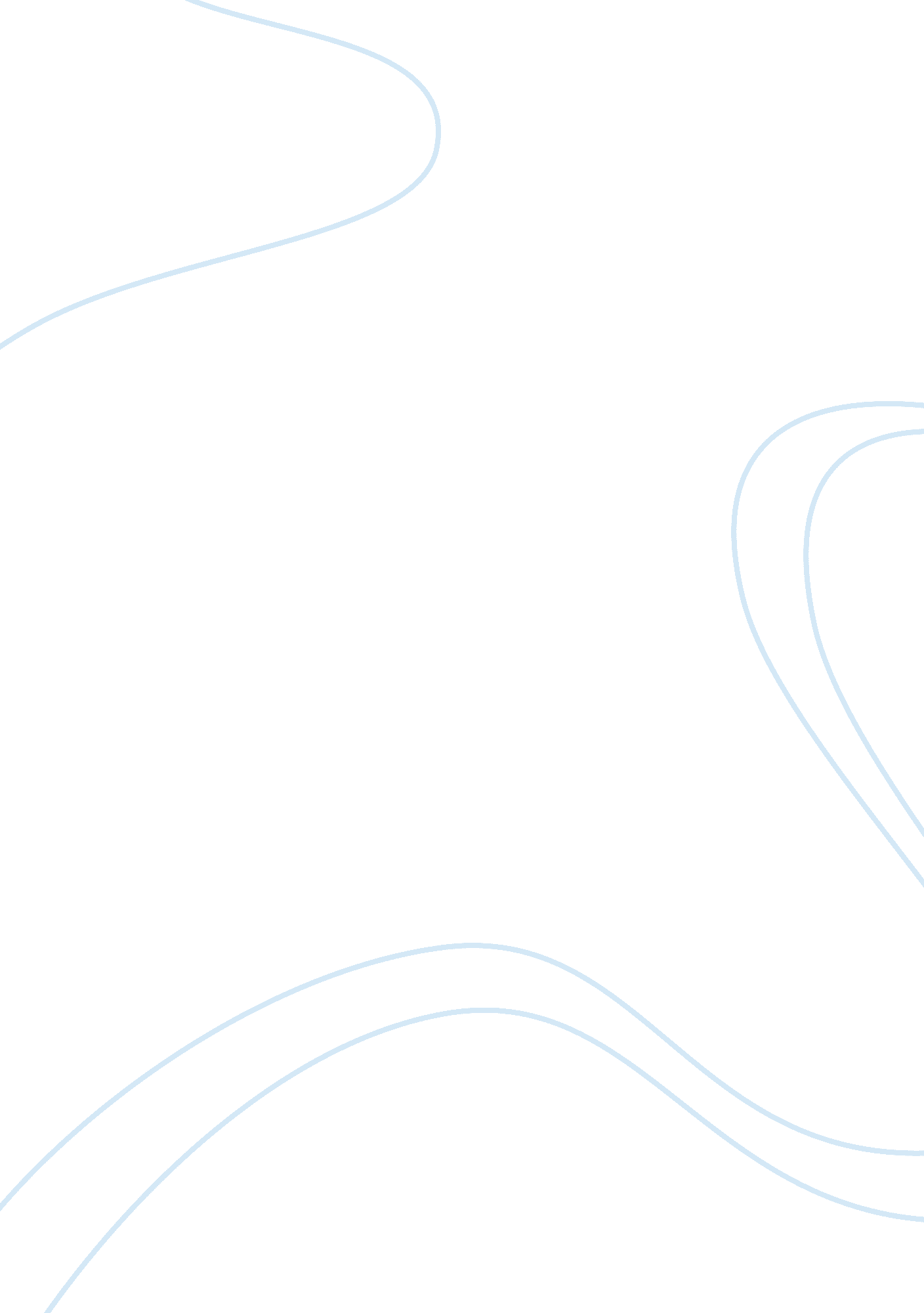 Advantages and disadvantages of large organizations business essay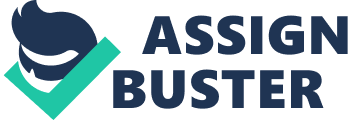 An organisation is a individual or group of people deliberately organized to carry through an overall, common end or set of ends. Business organisations can run in size from one individual to 10s of 1000s. An organisation is an entity where two or more people work together for a common intent to accomplish a common end. We day-to-day visit many organisations from big to little like infirmaries, universities, authorities institutes, temples, mosque etc. Students go to university to accomplish a certain end that is to achieve instruction. Therefore, in an organisation there must be people ready to work for common defined purpose. There has to be a intent for an organisation to last in longer tally. Organization comprises of assorted variety meats that is required to pull off and form everything around us. It has assorted variety meats - large and little. To accomplish any aim a procedure is required as without any procedure one can non accomplish a end. For accomplishing these ends, we need to utilize some procedures which involve: - Planing Forming Leading Controling There are two parts of organisation: - Human organisation Material organisation Business organisation involves uninterrupted and regular production and distribution of goods and services with a position to gain net income. After the industrial revolution, concern organisations have expanded significantly. Organization has a major influence over the factors of production that reduces its overall cost. For a successful organisation we need the followers: - Vision Members of the organisation frequently have some image in their heads about how the organisation should be working, how it should look when things are traveling good. Mission An organisation operates harmonizing to an overall intent, or mission. Valuess All organisations operate harmonizing to overall values, or precedences in the nature of how they carry out their activities. These values are the personality, or civilization, of the organisation. Strategic Goals Organizational members frequently work to accomplish several overall achievements, or ends, as they work toward their mission. Schemes Organizations normally follow several overall general attacks to make their ends. Different types of Organization: - Small Organization Large Organizations Small Organization A little organisation is a concern that is in private owned which could be with little figure of employees which are in private owned co-operations, partnerships or exclusive proprietaries. The word little varies by different states. Some companies specify a little concern from 50 to 500 employees with a little turnover. By comparing, a medium sized concern or mid-sized concern has fewer than 500 employees in the US, 250 in the European Union and fewer than 200 in Australia. Small concerns are in many states and are of assorted types including little shops, bakeshop, hairstylists, attorneies, comptrollers, motels, little graduated table fabricating units etc. Small concerns frequently face a few jobs due to their size. Sometimes the cause of bankruptcy is due to undercapitalization. This is a consequence of hapless planning. Therefore to guarantee that concerns are running good with adequate capital they proprietors must be able to make the interruption even such that degrees of gross revenues doing borders peers fixed costs. Another job for many little concerns is termed the 'Entrepreneurial Myth ' or E-Myth. Thus, extra concern direction accomplishments are required to maintain the concern traveling swimmingly. Structure of Small Businesss Fig 1. 1 Fig 1. 1 explains the construction of little concerns. Large Organizations An organisation that has 250 or more employees with a immense turnover. Fig1. 2 Fig 1. 2 shows the organisation construction of big organisations. Advantages and Disadvantages of Small Organizations over Large organisation Early Response: - As there are smaller ironss in the constructions of little organisation, hence, the little concern is really speedy to react to jobs and work out them due to a smaller concatenation of bid. The top direction is normally available at one time hence they handle state of affairss within a short period of clip. On the contrary, larger concerns are slow to react to jobs and hold a long complex concatenation of bid. Additionally, they have a figure of policies to be adhered to and patterns that must be followed at many stairss along the manner. Flexibility in doing determinations: -A little concern has the flexibleness to flex, manipulate and alter the regulations depending on the demand of the hr, whereas a big company is stuck in a quandary of policies and legalities. There are no exclusions to the regulation for a big company whereas at that place may non be that many regulations for a little concern. Personal Attention: -The little concern is able to give clip and attending to its clients and this is the foundation of a successful concern. Customer service has the ability to do determinations and alter the regulations depending on who they are functioning, which is merely non possible in a big company that has to standardise its attack. Easy communicating: - it is easier to pass on as there is a individual point of contact within little organisations therefore doing it easier to serve the client. There is frequently a individual point of contact offered by a little concern to its clients and this individual is able to serve the client better for it. The individual is more likely to cognize the client 's history with the company, better able to do a judgement call and good versed with each subdivision within the little concern. This is chiefly due to the level organisation construction of the little concern. Critical Analysis of Small v/s Large Organizations Advantages of Working for a Small Company Easier to pass on ; Work closely around with other employees ; Flexibility at work flexibleness for working hours ; You can alter your occupation function and take on more/less duty with the possibility of being sent on a class to broaden your occupation specification. You may hold influence to inquire for a wage rise as there may be no specific wage construction. Easier publicity and apply for other occupations harmonizing to the potency. Disadvantages of Working for a Small Company Misleading instructions ; There may non be specific policies in topographic point, i. e. , the pregnancy wage may non be in line with big companies ; No security of occupations that is could do your place redundant at any clip ; The company could do your place redundant and so use person else to make your old occupation with a new rubric. Extra work loads ; Poor clip direction There may be a deficiency of preparation or an initiation procedure. If you decide to travel from a little company into the corporate universe, you may be up against people with corporate experience. Grudge: it will be hard to show your clang feelings towards your foreman. Advantages of Working for a Large Company A systematic and structured program with an utmost successful preparation and initiation program. There may be avenues to take, in the demand of grudge. Detailed occupation description explains what precisely the employee is suppose to make, doing it easier to concentrate on his work. There will be other staff to cover you on vacation and illness. They may hold a better societal calendar, with an established societal events squad. You could be entitled to company benefits, price reductions and staff inducements plus a portion strategy. If there is more than one branch/office, you could hold the possibility of reassigning to another town. It may be easier to come on within the company as there are more avenues for publicity. You can be portion of a larger squad within a tiered construction and have more support and wise mans. Disadvantages of Working for a Large Company The company may be excessively large, so you could stay anon. or become anomic. There may be company political relations within your squad. There may be excessively many procedures and channels to travel through earlier any state of affairs gets resolved. You could lose out on certain holiday yearss over busy periods ( Christmas etc ) due to a first semen, foremost served footing. Your occupation function may go insistent. You may hold to hold a 'back-to-work interview ' each clip you have a twenty-four hours off sick. Therefore, after comparing the advantages and disadvantages of little and big organisations around, I would prefer to work in a little organisation as I it would increase my possible. There is a better sense of communicating, good humor, heat, less tense to work in, easier environment with utmost flexibleness and adaptability. There, is greater opportunity of occupation rotary motion and sense of publicity doing employees more confident and admiting the work of employees separately doing it a better an effectual environment to work in. Decision devising is easier procedure and giving employees and the company a competitory advantage over the others. Therefore, working in a smaller organisation would give sense of grasp as good which makes an employee confident, stronger and more positive. 